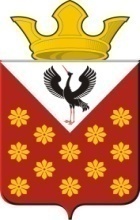 Свердловская областьБайкаловский районПостановление главы муниципального образованияКраснополянское сельское поселениеот 06 сентября  2016 года  № 200Об утверждении Положения о проведении мероприятия «Достойный Юбилей»  на территории  Краснополянского сельского поселения  В целях реализации Федерального закона от 06.10.2003г. 131-ФЗ «Общих принципах организации местного самоуправления в Российской Федерации» и  статьей 6 Устава Краснополянского сельского поселения ПОСТАНОВЛЯЮ:Утвердить   Положение о проведении мероприятия « Достойный юбилей» на территории Краснополянского сельского поселения  (приложение № 1)Обнародовать данное постановление в соответствии с Уставом Краснополянского сельского поселения Контроль за исполнением данного постановления оставляю за собой.Глава Краснополянского  сельского поселения	                                       Л.А. ФедотоваПриложение №1Утверждено  постановлением Главы МО Краснополянское сельское поселение №  200 от 06.09.2016 г.ПОЛОЖЕНИЕо проведении мероприятия «Достойный Юбилей»  на территории  Краснополянского сельского поселения          Настоящее Положение разработано в соответствии с Федеральным законом от 06.10.2003 N 131-ФЗ "Об общих принципах организации местного самоуправления в Российской Федерации".                                                      1. Общие положения1.1. Настоящее Положение определяет порядок проведения чествования долгожителей и юбиляров. Обязательство по проведению чествования, предусмотренное в данном Положении, является расходным обязательством муниципального образования Краснополянское сельское поселение.1.2. К долгожителям относятся граждане, достигшие 90-летнего возраста и старше. Подтверждением является паспорт гражданина.1.3. Чествованию подлежат юбиляры, внесшие большой вклад в социально-экономическое развитие поселения. К юбилейным датам отнести 80, 85 лет. Подтверждением является паспорт гражданина.	1.4. Чествование юбиляров и долгожителей проводится ежегодно в день рождения.1.5. Организация и порядок проведения мероприятий по чествованию юбиляров и долгожителей возлагается на заместителя главы по социальным вопросам.2. Порядок и организация чествования2.1. Организатором чествования юбиляров и долгожителей выступает Администрация муниципального образования Краснополянское сельское поселение (далее - организатор).2.2. Порядок чествования разрабатывается и доводится до заинтересованных лиц организатором чествования за 10 дней до даты мероприятия.2.3. Долгожителям и юбилярам вручается памятный подарок на сумму до 600 рублей и поздравительная открытка.3. Финансирование чествованияФинансирование осуществляется за счет средств местного бюджета Краснополянского сельского поселения и составляет 25830,00 (Двадцать пять тысяч восемьсот тридцать рублей), в том числе на подарки 24600,00 рублей, поздравительные открытки 1230,00 рублей.